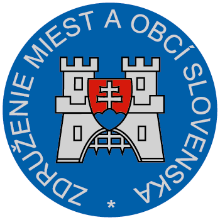 Materiál na rokovanie Hospodárskej a sociálnej rady SRdňa 16. 4. 2018  k bodu č. 3)Stanovisko knávrhu zákona, ktorým sa mení a dopĺňa zákon č. 61/2015 Z. z. o odbornom vzdelávaní a príprave a o zmene a doplnení niektorých zákonov a ktorým sa menia a dopĺňajú niektoré zákonyVšeobecne k návrhu :	            Podľa predkladateľa je cieľom návrhu zákona zefektívniť vstup zamestnávateľov a predovšetkým malých a stredných podnikov, vrátane živnostníkov do systému duálneho vzdelávania prostredníctvom znižovania administratívnej záťaže pri overovaní spôsobilosti zamestnávateľov poskytovať praktické vyučovanie v študijnom odbore alebo v učebnom odbore v systéme duálneho vzdelávania a poskytnúť možnosť živnostníkom a malým a stredným podnikom zabezpečiť vyšší podiel praktického vyučovania mimo svojho pracoviska. Novela zákona má taktiež reagovať na aplikačnú prax v oblasti uzatvárania zmlúv o duálnom vzdelávaní a uzatvárania učebných zmlúv, zavádza nový inštitút hlavného inštruktora, rušia sa vzorové učebné plány a vzorové učebné osnovy a pomery praktického vyučovania, ktoré sa budú po novom určovať v štátnych vzdelávacích programoch. Zavádza sa inštitút podnikovej školy a postup pri určovaní počtu tried prvého ročníka stredných škôl pre prijímacie konanie pre nasledujúci školský rok sa nahrádza postupom určovať počet žiakov stredných škôl pre jednotlivé študijné odbory a jednotlivé učebné odbory v dennej forme štúdia pre prijímacie konanie v príslušnom školskom roku v rámci preneseného výkonu štátnej správy.Pripomienky k zákonu :Návrh zákona má negatívne vplyvy na rozpočet verejnej správy, ktoré nie sú rozpočtovo kryté, pozitívny vplyv na podnikateľské prostredie a nemá vplyv na služby verejnej správy pre občana, životné  prostredie, informatizáciu spoločnosti ani sociálne vplyvy. Okrem toho sa návrh zákona sa predkladá s rozpormi s 10 subjektmi uvedenými v osobitnom vyhlásení. Združenie miest a obcí Slovenska uplatnilo zásadnú pripomienku k analýze vplyvov na rozpočet verejnej správy vo veci negatívneho vplyvu na daňové príjmy štátneho rozpočtu vyplývajúci z novely zákona č. 595/2003 Z. z. o dani z príjmov v znení neskorších predpisov a odhadovaného negatívneho vplyvu na príjmy obcí a samosprávnych krajov z podielu na výnose dane z príjmov fyzických osôb v súvislosti s návrhom finančných stimulov. ZMOS v súlade s Legislatívnymi pravidlami Vlády SR žiadal predkladateľa, aby uviedol zdroj, z ktorého sa má výpadok kompenzovať (cca 2 mil. €) . V tejto veci uplatnilo zásadnú pripomienku aj Ministerstvo financií SR. K zásadným pripomienkam sa uskutočnilo rozporové konanie 27. marca 2018. Pripomienka ZMOS nebola akceptovaná a rozpor nebol odstránený. Okrem toho na rozporovom konaní ZMOS upozornilo, že dopady podpory odborného vzdelávania, ktoré je pôsobnosťou samosprávnych krajov, by mali byť premietnuté do rozpočtov týchto samosprávnych inštitúcií.Záver:Vzhľadom na ďalšie pripravované legislatívne zmeny, ktoré budú mať negatívny dopad na rozpočty miestnej územnej samosprávy (napr. novela zákona č. 553/2003 Z. z.) ZMOS navrhuje, aby HSR SR neodporučila  vláde Slovenskej republiky predložený návrh  na ďalšie legislatívne konanie.							Michal Sýkora    					                         predseda ZMOS